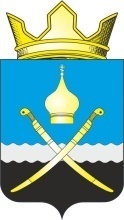 Российская ФедерацияРостовская область Тацинский районМуниципальное образование «Михайловское сельское поселение»Администрация Михайловского сельского поселения__________________________________________________________________ПОСТАНОВЛЕНИЕ     13 апреля 2016 г.                                         № 76                              х. Михайлов        В соответствии с разделом III Приказа Министерства охраны окружающей среды и природных ресурсов Российской Федерации № 525 и Комитета Российской Федерации по земельным ресурсам и землеустройству № 67 от 22.12.1995г. «Об утверждении основных положений о рекультивации земель, снятии, сохранении и рациональном использовании плодородного слоя почвы», для организации приемки (передачи) рекультивированных земель в сфере земельных отношений на территории Михайловского  сельского поселенияПОСТАНОВЛЯЮ:    1. Создать Постоянную комиссию по вопросам рекультивации земель, снятия, сохранения и рационального использования плодородного слоя почвы при проведении работ, связанных с нарушением почвенного покрова в Михайловском сельском поселении (далее – Постоянная комиссия), в составе согласно приложению № 1.Утвердить порядок работы Постоянной комиссии, согласно приложению      № 2.    3. Постановление вступает в силу  после его официального опубликования.Контроль за выполнением настоящего постановления оставляю за собой.Глава Михайловскогосельского поселения                                                                                  А.Н. Хлопов                                                                                   Приложение № 1                                                                                  к постановлению Администрации Михайловского сельского поселения                                                                                          от 13 апреля 2016 года  № 76Состав Постоянной комиссиипо вопросам рекультивации земель, снятия, сохранения и рационального использования плодородного слоя почвы при проведении работ, связанных с нарушение почвенного покрова Михайловского сельского поселенияКречун О.Г.      -     специалист 1категории  Администрации  Михайловского                                                сельского поселения.Присяжнюк Л.С. -  специалист 1категории  Администрации  Михайловского                                   сельского поселенияСклярова О.С. -      специалист 1категории  Администрации  Михайловского                                   сельского поселенияШикалова Н.С. -     специалист 1категории  Администрации  Михайловского                                   сельского поселения                                                                                Приложение № 2                                                                                  к постановлению Администрации                                                                                  Михайловского  сельского поселения                                                                                 от 13 апреля 2016 года № 76ПОРЯДОК работы Постоянной комиссии по вопросам рекультивации земель, снятия, сохранения и рационального использования плодородного слоя почвы при проведении работ, связанных с нарушением почвенного покрова Михайловского сельского поселения    1. Постоянная комиссия образована для рассмотрения  вопросов, связанных  с восстановлением нарушенных земель с  привлечением специалистов контрольно-инспекционных органов области и района, а также для организации приемки (передачи) рекультивированных земель.    2. Постоянная комиссия ведет учет нарушенных земель на территории Михайловского сельского поселения, осуществляет контроль  за  использованием земли по целевому назначению, за проведением рекультивации нарушенных земель на территории  поселения.    3. Постоянная комиссия принимает участие в проведении приёма-передачи рекультивированных земель.    4. Приемка-передача рекультивированных земель осуществляется в месячный срок после поступления в постоянную комиссию письменного извещения о завершении работ по рекультивации, к которому прилагаются следующие материалы:а) копии разрешений на проведение работ, связанных с нарушением почвенного покрова, а также документов, удостоверяющих право пользования землей и недрами;б) выкопировка с плана землепользования с нанесенными границами рекультивированных участков;в)  проект рекультивации, заключение по нему государственной экологической экспертизы;г) данные почвенных, инженерно-геологических, гидрогеологических и других необходимых обследований до проведения работ, связанных с нарушением почвенного покрова, и после рекультивации нарушенных земель;д) схема расположения наблюдательных скважин и других постов наблюдения  за возможной трансформацией почвенно-грунтовой толщи рекультивированных участков (гидрогеологической, инженерно-геологический мониторинг) в случае их создания;е) проектная документация (рабочие чертежи) на мелиоративные, противоэрозийные, гидротехнические и другие объекты, лесомелиоративные, агротехнические и иные мероприятия, предусмотренные проектом рекультивации, или акты об их приемке (проведении испытаний);ж) материалы проверок выполнения работ по рекультивации, осуществленных контрольно-инспекционными органами или специалистами проектных организаций в порядке авторского надзора, а также информация о принятых мерах по устранению выявленных нарушений;з) сведения о снятии, хранении, использовании, передаче плодородного слоя, подтвержденные соответствующими документами;и) отчеты о рекультивации нарушенных земель за  весь период проведения работ, связанных с нарушением почвенного покрова, на сдаваемом участке. Перечень указанных материалов уточняется и дополняется Постоянной комиссией в зависимости от характера нарушения земель и дальнейшего использования рекультивированных участков.5. Приемку рекультивированных участков с выездом на место осуществляет комиссия в 10-дневный срок после поступления письменного извещения от юридических (физических) лиц, сдающих земли.Комиссия формируется из членов Постоянной комиссии, представителей заинтересованных государственных и муниципальных органов и организаций.В работе комиссии принимают участие представители юридических лиц или граждане, сдающие и принимающие рекультивированные земли, а также при необходимости специалисты подрядных и проектных организаций, эксперты и другие заинтересованные лица.В случае неявки представителей сторон, сдающих и принимающих рекультивированные земли, при наличии сведений о их своевременном извещении и отсутствии ходатайства о переносе срока выезда рабочей группы на место приемка земель может быть осуществлена в их отсутствие.6. При приемке рекультивированных земельных участков  комиссия проверяет:а) соответствие выполненных работ утвержденному проекту рекультивации;б) качество планировочных работ;в) мощность и равномерность нанесения плодородного слоя почвы;г) наличие и объем неиспользованного плодородного слоя почвы, а также условия его хранения;д) полноту выполнения требований экологических, агротехнических, санитарно-гигиенических, строительных и других нормативов, стандартов и правил в зависимости от вида нарушения почвенного покрова и дальнейшего целевого использования  рекультивированных  земель;ж) наличие на рекультивированном участке строительных и других отходов;з) наличие и оборудование пунктов мониторинга рекультивированных земель, если их создание было определено проектом или условиями рекультивации нарушенных земель.7. Лица, включенные в состав  комиссии, информируются  о начале работы рабочей комиссии не позднее, чем за 5 дней до приемки рекультивированных земель  в натуре.8. Объект считается принятым после утверждения председателем Постоянной комиссии  акта приемки-передачи  рекультивированных  земель.О создании Постоянной комиссии по вопросам рекультивации земель, снятия, сохранения и рационального использования плодородного слоя почвы при проведении работ, связанных с нарушением почвенного покрова на территории Михайловского сельского поселенияПредседатель комиссии:Хлопов А.Н. -Глава Михайловского сельского поселенияЗаместитель председателя комиссии:Качурина Л.Л. -ведущий специалист Администрации Михайловского сельского поселенияЧлены постоянной комиссии: